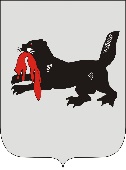 ИРКУТСКАЯ ОБЛАСТЬУСОЛЬСКАЯ РАЙОННАЯТЕРРИТОРИАЛЬНАЯ ИЗБИРАТЕЛЬНАЯ КОМИССИЯр.п.БелореченскийО регистрации Куклина Александра Юрьевича кандидатом на должность Главы городского поселения Среднинского муниципального образованияПроверив соответствие порядка выдвижения гражданина Российской Федерации Куклина Александра Юрьевича на должность Главы городского поселения Среднинского муниципального образования требованиям Закона Иркутской области от 11 ноября 2011 года № 116-ОЗ «О муниципальных выборах в Иркутской области» (далее – Закон) и представленные для регистрации кандидата документы, в соответствии с пунктом 3 части 4 статьи 32, частью 2 статьи 34, частью 1 статьи 62 указанного Закона, Усольская районная территориальная избирательная комиссия РЕШИЛА:Зарегистрировать кандидатом на должность Главы городского поселения Среднинского муниципального образования Куклина Александра Юрьевича, гражданина Российской Федерации, дата рождения - 27 июля 1969 года, основное место работы или службы, занимаемая должность, род занятий - МУП "Белореченское ЖКХ", коммерческий директор, место жительства - Иркутская область, Усольский район, Средний рабочий поселок, выдвинутому в порядке самовыдвижения, «26» апреля 2021 года в 17 часов 00 минут. Выдать Куклину Александру Юрьевичу удостоверение установленного образца.Направить копию решения в средства массовой информации.Разместить настоящее решение на официальном сайте Усольской районной территориальной избирательной комиссии.Р Е Ш Е Н И ЕР Е Ш Е Н И Е26 апреля 2021 года                           № 16/80  ПредседательУсольской районной территориальной избирательной комиссииО.А.КузнецоваСекретарьУсольской районной территориальной избирательной комиссииИ.И.Ушакова